Geometria analitycznaWzajemne położenie dwóch okręgówGRUPAIMIĘ I NAZWISKODane są okręgi  . Oblicz odległość między środkami tych okręgów i określ ich wzajemne położenie  Dane są okręgi  . Oblicz odległość między środkami tych okręgów i określ ich wzajemne położenie  Dane są okręgi  . Oblicz odległość między środkami tych okręgów i określ ich wzajemne położenie  Równanie okręgu o środku w  punkcie  i promieniu  :Wzory skróconego mnożenia:Odpowiedź: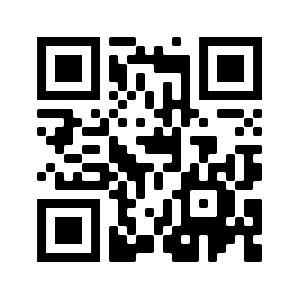 Dane są okręgi  . Oblicz odległość między środkami tych okręgów i określ ich wzajemne położenie.  Dane są okręgi  . Oblicz odległość między środkami tych okręgów i określ ich wzajemne położenie.  Dane są okręgi  . Oblicz odległość między środkami tych okręgów i określ ich wzajemne położenie.  Okręgi:- styczne zewnętrznie:- styczne wewnętrznie:- przecinające się:- rozłączne zewnętrznie:- rozłączne wewnętrznie:Odpowiedź: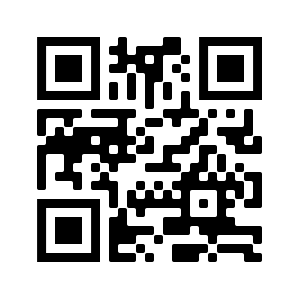 Dane są okręgi  . Oblicz odległość między środkami tych okręgów. Określ ich wzajemne położenie. Dane są okręgi  . Oblicz odległość między środkami tych okręgów. Określ ich wzajemne położenie. Dane są okręgi  . Oblicz odległość między środkami tych okręgów. Określ ich wzajemne położenie. Odpowiedź: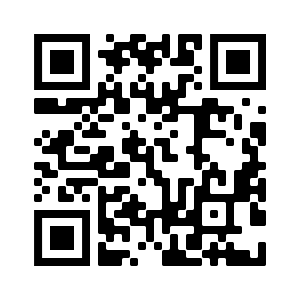 Geometria analitycznaWzajemne położenie dwóch okręgówGRUPAIMIĘ I NAZWISKODane są okręgi  . Oblicz odległość między środkami tych okręgów i określ ich wzajemne położenie  Dane są okręgi  . Oblicz odległość między środkami tych okręgów i określ ich wzajemne położenie  Dane są okręgi  . Oblicz odległość między środkami tych okręgów i określ ich wzajemne położenie  Równanie okręgu o środku w  punkcie  i promieniu  :Wzory skróconego mnożenia:Film: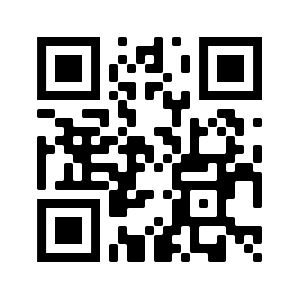 Dane są okręgi  . Oblicz odległość między środkami tych okręgów i określ ich wzajemne położenie  Dane są okręgi  . Oblicz odległość między środkami tych okręgów i określ ich wzajemne położenie  Dane są okręgi  . Oblicz odległość między środkami tych okręgów i określ ich wzajemne położenie  Okręgi:- styczne zewnętrznie:- styczne wewnętrznie:- przecinające się:- rozłączne zewnętrznie:- rozłączne wewnętrznie:Odpowiedź:Dane są okręgi  . Oblicz odległość między środkami tych okręgów. Określ ich wzajemne położenie. Dane są okręgi  . Oblicz odległość między środkami tych okręgów. Określ ich wzajemne położenie. Dane są okręgi  . Oblicz odległość między środkami tych okręgów. Określ ich wzajemne położenie. Odpowiedź: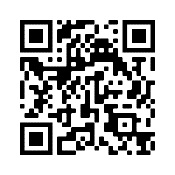 